----------------ADVENT 2019----------------... speziell für KINDER und FAMILIENFamilienmesseam 01.12. um 09.30 Uhr in Hl. Ewalde mit Besuch des Nikolauses,
anschl. Benefizkonzert mit InTakt u. kleinem Basaram 08.12. um 11.00 Uhr in St. HedwigWort-Gottes-Feier für Kinder mit anschließender Mitfeier der Eucharistie in der Kirchein St. Joseph an allen Adventssonntagen um 11.00 Uhr in der Unterkirchein Hl. Ewalde am 15.12. um 09.30 Uhr im Pfarrzentrum
in St. Hedwig am 01., 15. und 22.12.um 11.00 Uhr im kl. PfarrsaalLebendiges Adventsfenster am 05.12. um 18.30 Uhr 
in St. Hedwig im Atrium der Kirche... besondere GottesdiensteRoratemesseam 14.12. um 17.30 Uhr in Hl. EwaldeFrühschichtam 03.12. und 17.12. um 06.30 Uhr als Wort-Gottes-Feierund am 10.12. als Eucharistiefeier, jeweils mit anschließendem Frühstück in St. HedwigTaizé-GebetAm 20.12. um 20.00 Uhr in St. Christophorus, anschl. Einladung zum Beisammensein im GemeinderaumAdventfeier für (ältere) Gemeindemitglieder am 02.12. um 15.00 Uhr in Hl. Ewalde im großen Pfarrsaalam 05.12. um 14.30 Uhr Eucharistiefeier in St. Christophorus, anschl. adventliches Kaffeetrinken im Gemeinderaum am 06.12. um 14.00 Uhr Eucharistiefeier in St. Joseph, anschl. Beisammensein im Gemeindezentrumweil in St. Hedwig der Pfarrsaal aus bauordnungsrechtl. Gründen gesperrt ist, muß die Adventsfeier in diesem Jahr leider ausfallenGebetszeiten im Advent am 05.12., 12.12. und 19.12. jeweils um 19.00 Uhr in der Unterkirche von St. JosephBußgottesdienst am 19.12. um 19.00 Uhr in Hl. Ewalde, anschl. Beichtgelegenheitam 20.12. um 19.00 Uhr in St. Joseph,Beichtgespräch im Pfarrhaus von St. Joseph nach telefonischer Vereinbarung mit Pfarrer Stratmann, Tel. 46 60 778Neujahrskonzert mit Markus Brandt am 01.01.2020 um 17.00 Uhr in St. Joseph------------WEIHNACHTEN 2019-----------Wort-Gottes-Feiern für Kinder am Heiligen Abendum 16.00 Uhr in St. Josephum 16.00 Uhr in Hl. Ewaldedie Weihnachtsgeschichte für Kinder um 15.30 Uhr in 
St. ChristophorusKinderchristmette am Heiligen Abend um 15.30 Uhr in St. HedwigChristmetten:	um 18.00 Uhr 	in St. Christophorus	um 18.00 Uhr	in St. Hedwig	um 22.00 Uhr	 in St. Joseph 	um 22.00 Uhr	in Hl. EwaldeWeihnachten am 25.12. und 26.12. Hl. Messen wie an Sonntagen
---SILVESTER / NEUJAHR 2019/20---Jahresabschlussmessen am 31.12. um 17.30 Uhr
in Hl. Ewalde und in St. JosephIm Advent bereiten wir uns vor auf die Menschwerdung Gottes. Ein Bild für die Menschwerdung ist der Stammbaum Jesu: Jesus hat eine Abstammung wie jeder andere Mensch auch, Vorfahren, Großeltern, Urururgroßeltern. Eine menschliche Ahnenreihe, wie sie uns in den Evangelien von Matthäus (Mt 1,1-17) und Lukas (Lk 3,23-38) überliefert ist.Gott hat eine Familie. Seine Menschwerdung fällt nicht vom Himmel, sondern ist verwurzelt in den Schicksalen und den Beziehungen von Menschen. Ein Blick in den Stammbaum Jesu zeigt: In dieser Familie gibt es nicht nur tugendhafte Vorbilder. Im oberen Teil des Bildes sehen Sie eine Vielzahl israelitischer Könige  wie Salomo und David, bei denen sich Licht und Schatten abwechseln und Könige, die sich ganz von Gott abgewendet hatten. Gott wird hineingeboren in die Lebenswirklichkeiten, die auch unsere Familien ausmachen: Licht und Dunkel, Streit und Versöhnung, Trauer und Freude.Bekannt ist der Stammbaum Jesu auch als Baum Jesse. Im Buch Jesaja sieht der Prophet die Heilsgeschichte, die für die Christen mit der Geburt Jesu begonnen hat, von der wir ein Teil sind und deren Erfüllung wir noch erwarten. Der Prophet Jesaja kündigt das messianische Reich an. Diese Worte wurden zur Grundlage zahlreicher Darstellungen des Stammbaums Jesu, so zum Beispiel in dem Wandgemälde im Limburger Dom.Der Stammbaum Jesu, der verwurzelt bei den Menschen beginnt, nimmt mich hinein in diese Heilsgeschichte. Gott hat eine Familie. Seine Menschwerdung ist verwurzelt in den Schicksalen und den Beziehungen von Menschen. Im unteren Bildstreifen sehen Sie diese Familie konkret.Da ist die Gottesmutter zu sehen mit ihrem Sohn im Arm. Links hinter ihr Josef, wie immer unscheinbar, doch ohne seine Tatkraft wäre die Heilsgeschichte schon zu Beginn ins Stocken geraten. Links von Josef stehen Anna und Joachim, außerbiblischen Zeugnissen zufolge die Eltern Marias.Wir sehen eine so bunte, lebendige Familie, dass auch noch für jeden und jede von uns dort ein Platz ist. Wir feiern Weihnachten als Familienfest, denn Gott hat eine Familie bekommen: Uns, seine geliebten Kinder. Und wir haben in ihm ein Zuhause bekommen. Unsere himmlische Heimat.Michael TillmannHerzliche EinladungzurAdvents- und Weihnachtszeitim Pfarrverband Südhöhen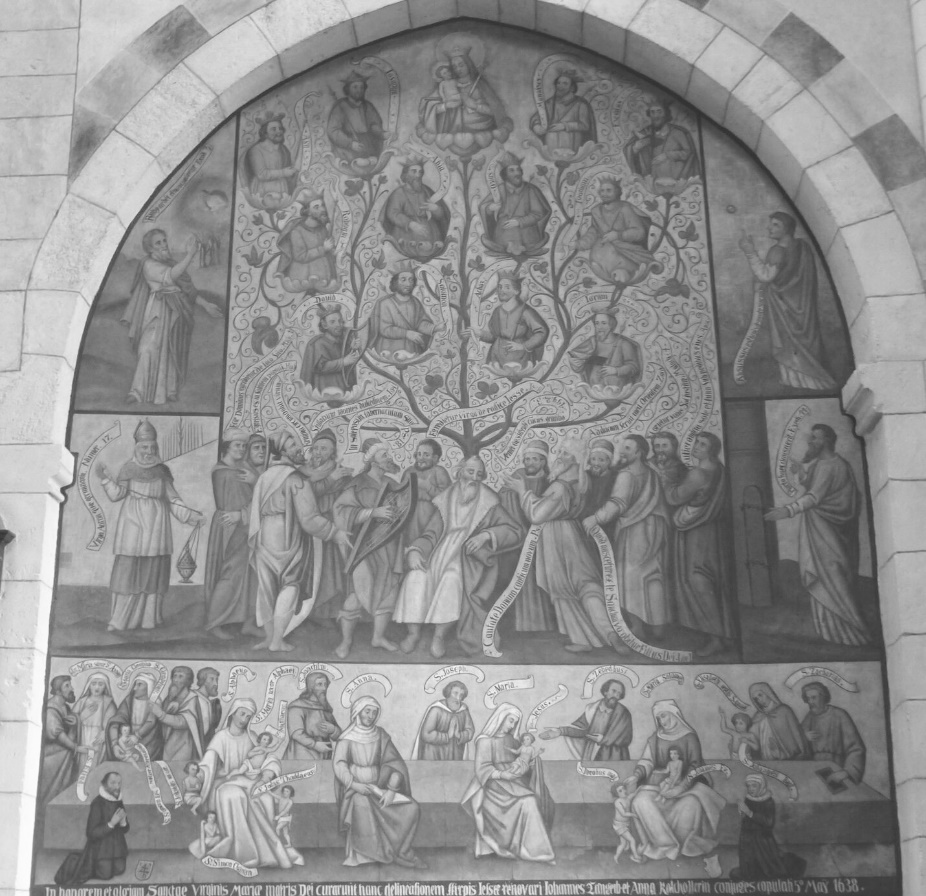 Wurzel Jesse (Jes 11,1-10), Dom zu Limburg2 0 1 9